Инценировка сказки«Дорога к теремку»для детей старшего дошкольного возраста ЗПР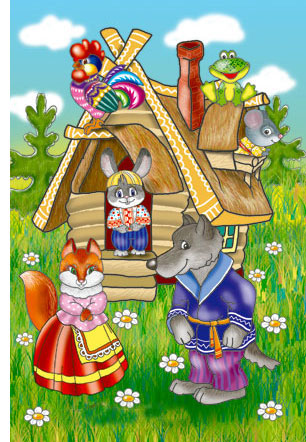 Под музыку входит СветофорЯ, ребята, светофор!Всем известен с давних пор.Вас правилам движенья сегодня научуИ вместе с вами в сказку отправиться хочу!Звучит сказочная музыкаВ чистом поле теремок, теремок,Он ни низок, ни высок, ни высок!Послушайте, ребята, как звери искали дорогу к теремку!Звучит бодрая музыкаВход мышкиЯ маленькая мышка, я по лесу брожу,Ищу себе домишко, ищу, не нахожу.И кушать захотела…Где б столовую найти?Столько знаков на пути!СветофорЕсли кушать ты захочешь-Посмотри скорей сюда!(указывает на знак «Пункт питания»)Этот знак тебе подскажет-здесь есть вкусная еда!Мышка подходит к столу- принюхиваетсяМышка:  Как вкусно пахнет!Поднимает салфетку и ест сыр, выходит на серединуМышка:  Ох, наелась, не могу, в теремок теперь бегу!Под музыку бежит  к теремку, стучит, заходит в теремок,открывает окошки…Мышка:Пи-пи-пи-тишина,В теремочке я одна!Появляется лягушкаРечка, мошки и трава,Теплый дождик, ква, ква, ква!Я лягушка, я квакушка,Поглядите, какова!Ква-к мне в теремок пройти?Ква-к дорогу перейти?СветофорПолосатая лошадкаЧерез улицу ведет-Здесь вам  очень осторожноНужно сделать переход.Не спеши, а главным деломВлево - вправо погляди:Нет машин - шагаем смело!Есть машины - стой и жди!ЛягушкаНет машин - перехожу. В теремочке посижу!Лягушка прыгает  к теремку, стучит…Кто, кто в теремочке живет? Ква..Кто, кто в невысоком живет? Ква..Мышка: Я мышка - норушка, а ты кто?А я, лягушка - квакушка. Пусти меня жить в теремок.МышкаТак и быть, пожалуй в дом,Веселее жить вдвоем!Выходит заяцБуду в тереме я житьИ охранником служить!Вот он - чудо-теремок! Перебегу наискосок!Заяц перебегает дорогу. Светофор свистит.СветофорЭто что еще за модаПеребегать наискосок?Ты видел знаки пешехода?А где дорогу пересек?Заяц (дрожит)Извините, я не знал!Ой, боюсь, боюсь, пропал!СветофорЗаинька не бойся,Зайка, успокойся!Если надо перейти - должен прямо ты идти!Заяц под музыку скачет к теремку, стучит.Разрешите здесь пожить,Буду терем сторожить!Выбегает еж и поет песню.Маленький ежик,Четверо ножек,На спине грибок несу,Песенку пою:Фуфти,фуфти,фуфти-фу,На спине грибок несу,Самый умный я в лесуПравила всегда учу!Я очки ношу не зря. Я знаю правила друзья!Чтоб не опоздать к обедуВ теремок, в такси поеду!Знак стоянки - это здесь!(показывает на знак «Место стоянки)Ну,  осталось только сесть! Поехали!СветофорС ежика пример беритеПравила всегда учите!Еж садится и едет к теремку.Кто, кто в теремочке живет?Кто, кто в невысоком живет?Мышка:  Я мышка-норушкаЛягушка: Я, лягушка-квакушкаЗаяц: Я, зайчик - побегайчик.  А ты кто?Еж: А я ежик. Пустите меня в теремок жить.Мышка:Так и быть, пожалуй в дом,Веселее вчетвером!Под музыку въезжает лиса и останавливается у знака «Опасность!»ЛисаЗамечательный знак-Восклицательный знак.Значит можно здесь кричать,Петь, гулять, озорничать. Если бегать - босиком,Если ехать – с ветерком!СветофорСтоп машина!Стоп мотор!Тормози скорей шофер!Я отвечу очень строго:Здесь опасная дорогаОчень просит знак дорожный, Ехать тихо, осторожно!Лиса отъезжает в сторону, кладет руль…СветофорТолько  вдруг,  из чащи темнойПоявился волк бездомный.Под музыку появляется волк.Вижу в поле теремок,Он ни низок, ни высок!Как дорогу перейти?Эй, лисичка, помоги!Волк подходит к лисеВолкЛизавета, ты знаешь сигналы светофора?ЛисаНу, это надо подумать…А давай погадаем на ромашке: красный, желтый, зеленый, красный. Мой серый, мой хвостатенький, иди на красненький!Светофор:Стоп, друзья! Так нельзя!Ребята, кто поможет волку? Кто знает сигналы светофора?Дети помогают волку и лисе перейти дорогу.Лиса и волк подходят к теремкуКто, кто в теремочке живет?Кто, кто в невысоком живет?Мышка:  Я мышка-норушка.Лягушка: Я, лягушка-квакушка.Заяц: Я, зайчик - побегайчик.  Еж: А я ежик. А вы кто?ВолкЯ волк- зубами щелк. ЛисаА я, Лисичка-сестричка. Пустите нас в теремок.МышкаТак и быть, идите в дом,Веселее вшестером!МедведьМой веселый, звонкий мяч,Ты куда помчался вскачь?Красный,  синий,  голубой -Не угнаться за тобой!СветофорСтой, скорее, косолапыйПожалей свои ты лапы,На дороге не играй, правила ты соблюдай!На проезжей части, дети,Не играйте в игры эти.Ребята, подскажите, где можно играть?РебенокБегать можно без оглядкиВо дворе и на площадке.Медведь подходит к теремкуМедведьЭто, что за теремок?Из трубы идет дымок..Медведь стучитсяМышка:  Это кто пришел к нам на ночь?Медведь: Михаил! Мышка: Какой?Медведь: Потапыч!Лягушка:Так и быть, пожалуй в дом,Вместе дружно заживем!Под музыку звери выходят из теремкаУж мы будем, мы будем дружить!Будем в тереме весело жить,И работать, и петь, и плясать,Будем правила мы изучать!ВолкКаждый знает, что без правил,Без дорожных не прожить.Все должны  мы на дороге Осмотрительными быть!СветофорЕсли правила ты знаешьИ всегда их соблюдаешьСмело в путь! Вперед иди!За собой друзей веди!Дети поют песню «Дорога не тропинка…»